 СОГЛАСОВАНО: Глава Обручевского сельского поселения_________________________А.А.Абрамов ИНВЕСТИЦИОННЫЙ ПАСПОРТОБРУЧЕВСКОГО СЕЛЬСКОГО ПОСЕЛЕНИЯ КИЗИЛЬСКОГО МУНИЦИПАЛЬНОГО РАЙОНА ЧЕЛЯБИНСКОЙ ОБЛАСТИ2016г.ОБЩИЕ СВЕДЕНИЯ1.Географическое положение. Природные ресурсы    На территории Обручевского сельского поселения 3 населенных пункта2.Демография и трудовые ресурсы3. Уровень жизни населенияБлагоустройство жилищного фонда      Важное место в повседневной жизни района занимает жилищно-коммунальное хозяйство. Общая площадь  жилого фонда на 01.01.2015г. составила  28,33 тыс. кв. м. На 1 жителя района в среднем приходится 19,6 кв.м жилой площади.4. Экологическая ситуация         Сбор и вывоз коммунальных отходов  на территории Обручевского сельского поселения осуществляется согласно принятым положениям по организации сбора и вывоза твердых бытовых отходов  утвержденному положению по благоустройству и обеспечению чистоты на территории поселения.     В целях предотвращения возникновения чрезвычайных ситуаций и уменьшения опасных последствий весеннего половодья и паводков, обеспечения защиты населения и объектов экономики создана паводковая комиссия для руководства и принятие экстренных мер в период весеннего половодья и паводка. Утвержден план мероприятий по подготовке и проведению паводка.5. Туристический потенциал     Большой сельскохозяйственный и многонациональный район на юге Челябинской области, он обязан своим происхождением знаменитому Оренбургскому губернатору Ивану Неплюеву. По его распоряжению в июне 1743 года при слиянии рек Большой Кизил и Яик была поставлена крепость Кизильская, в переводе Красная. Спустя век на территории района появились крупные казачьи станица:  Обручевская.      Обручевское сельское поселение образовано в 1859 году.            В таблицу особо охраняемых природных территорий области вошел памятник: №190 – гора Разборная в  к востоку от с.Кизильское;                                                                                                  гора Разборная                                                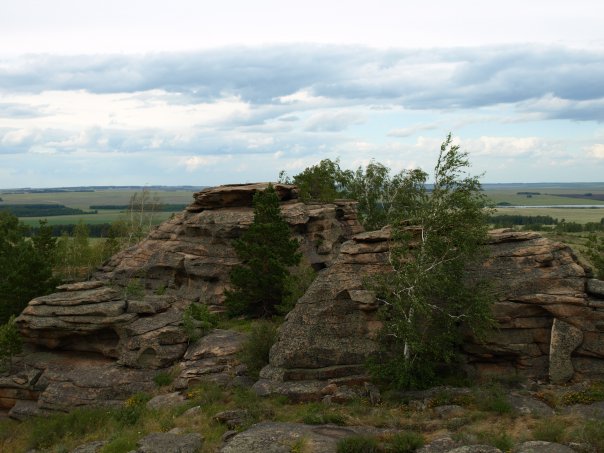 II. ЭКОНОМИКАПищевая и перерабатывающая промышленностьПищевая и перерабатывающая промышленность Обручевского сельского поселения представлена следующими предприятиями:7. Сельское хозяйство    Сельское хозяйство – одна из системообразующих отраслей экономики любой страны. Здесь сконцентрирована большая часть основных производственных фондов, трудовых ресурсов.     Территории Обручевского сельского поселения лежит в зоне рискованного земледелия, поэтому урожайность сильно колеблется в зависимости от погодных условий.     Основу экономики Обручевского сельского поселения традиционно составляет сельское хозяйство. Поселение располагает земельной площадью 27,210 тыс. га, в том числе сельскохозяйственных назначения 25.169 тыс. га., в т.ч. пашня 14,456 тыс. га. Организационно – правовая форма хозяйствования включает в себя:1 обществ с ограниченной ответственностью (ООО)16 Крестьянско (фермерских) хозяйств (КФХ) и индивидуальных предпринимателей (ИП)Более 8 личных подсобных хозяйств (ЛПХ)Посевная площадь составляет 14456 га, в том числе засеяно зерновыми – 10608,4 га.кормовыми – 1486 га.техническими – 2361,6 га.Доля посевных площадей составляетООО СП «Обручевка» 2660га КФХ  и ИП 11039,7 гаЛПХ – 756,3 га На 01.01.2016 г. по хозяйствам всех форм собственности поголовье крупного рогатого скота составляет 1643 головы, в том числе 1005 корова из них в: 	С/Х предприятиях –  431 гол. (220 коров)	К(Ф)Х – 279 голов (283 коров)	ЛПХ – 933 голов (502 коров)Среднемесячная заработная плата работников занятых в сельскохозяйственном производстве составила 9217 руб.В 2015 году по ООО СП «Обручевка» получено выручки от реализации 15,7млн. руб. из них :в растениеводстве 5,7 млн. руб. в животноводстве 9,7 млн. руб.за другие ресурсы 0,1 млн. руб. В 2015 году получили субсидии всего 4,63 млн.руб., в том числе на поддержку животноводства , на возмещение части затрат на оказание несвязанной поддержки сельскохозяйственным товаропроизводителям в области растениеводства. Производство отдельных видов сельскохозяйственной продукции     Для улучшения ситуации планируется эффективное использование земли сельскохозяйственного назначения, введение дополнительных площадей, расширение и создание новых предприятий по переработке сельхозпродукции на территории района. В Кизильском районе  уже имеются пекарни и кондитерские, цеха по переработке мяса с достаточно широким ассортиментом. Но наряду с этим, требуется глубокая переработка молока, расширение площадей, занятых овощными культурами. Ведутся переговоры по привлечению инвесторов к организации переработки зерновой продукции в нашем районе.  Все это позволит создать новые рабочие места, эффективно по приемлемым, выгодным ценам реализовывать продукцию сельскохозяйственного производства.     В районе разработана и реализуется Программа развития сельского хозяйства Кизильского муниципального района Челябинской области на 2015-2020 гг. 8. Малое предпринимательство    На 01.01.2016 года на территории поселения свою деятельность осуществляют 15 субъект малого и среднего предпринимательства, в том числе: 9 - индивидуальный предпринимателей, 5 - глав КФХ, малых предприятий – 1.В 2015 году на территории  Обручевского сельского поселения в сфере малого и среднего предпринимательства работает  69 человек.Сфера малого и среднего предпринимательства Обручевского сельского поселения представлена:- торговые предприятия – 11.- предприятия общественного питания (открытая сеть) –1     На территории поселения действует  муниципальная «Программа  поддержки и развития малого и среднего предпринимательства в Обручевском сельском поселении» на период 2015-2018г.г., принятая Главой Обручевского сельского поселения № 22 от 03.03.2015г.III. ИНФРАСТРУКТУРА9. Уровень газификации     На территории Обручевского сельского поселения газифицировано 1 населенный пункт:  с.Обручевка.      Общая протяженность газопровода составляет 40,7 км.     Протяженность наземного газопровода 13,8 км. Протяженность подземного газопровода 26,9 км ,     На 01.01.2016г. в частном секторе подключено 268 квартир, в многоквартирном секторе – 47 квартир.     Продолжается дальнейшее подключение квартир к газу.13. Наличие свободных мощностей ( водо-, электроснабжения и др.)     Наличие свободных мощностей  водо-, электроснабжения в Обручевском сельском поселении позволяет инвесторам зайти на территорию поселения для осуществления своих инвестиционных проектов. Невостребованные земли – 1219 га, объект недвижимости- интернат.10. Транспортная система     Обручевское сельсокое поселение  имеет сравнительно развитую инфраструктурную обеспеченность территории: транспортную, жизнеобеспечивающую (газо-, водо-,  и электроснабжение), связь.     Территория Обручевского сельского поселения обслуживается автомобильным транспортом. Основу сети автодорог составляют участок дороги Магнитогорск - Сибай (Башкортостан), участок дороги Магнитогорск - Бреды и участок дороги Кизильское - Субутак.      Сеть дорог имеет протяженность автодорог 770,99  км, в том числе в населенных пунктах 254,79 км, автотрассы , межпоселковые дороги 121,2 км.  Основные дороги асфальтированы, однако треть дорог общей сети не имеет твердого покрытия. На территории района действует 1 АЗС.       Автодорожный транспорт.      По территории  Обручевского сельского поселения проходит автодорога областного значения.     Индивидуальные предприниматели, осуществляющие грузо- и пассажироперевозки   предоставляют свои услуги внутри и за пределами поселения.   Железнодорожный транспорт. Железнодорожной сети в поселении  нет, ближайшая  железнодорожная станция в городе Сибай (Башкортостан) находится на расстоянии 43 км.    Авиационный транспорт. На территории района нет аэропортов, ближайший аэропорт расположен в г.Магнитогорск (115 км.)11. Связь      Связь – наиболее динамично развивающаяся сфера.      Сотовая связь поселения представлена операторами: Ростелеком,  МТС.     В поселении успешно развиваются информационно-коммуникационные технологии, такие как услуги Интернета и интерактивного телевидения.  Школа, библиотека имеют доступ к Интернету. Все большее количество людей подключаются к глобальной сети. 12. Здравоохранение     В Обручевском сельском  поселении в 2014 году открыт офис врача общей практики в Обручевской врачебной амбулатории, имеется 2 ФАП в п. Симбирка и в п. Михайловка.    Работают 1 врач, 5 средних медицинских работника.   13. Образование, физическая культура и спорт     Общеобразовательное учреждение поселения, реализует программу начального, основного и среднего (полного) образования,  с контингентом обучающихся 120 человек.      Подвоз детей осуществлялась 1 школьным автобусом из удаленных поселков  к общеобразовательным учреждениям района в количестве 33 человек из 2  поселков п. Симбирка и п. Михайловка.     На конец 2013/2014 учебного года абсолютная успеваемость по поселению составила 99%.      Качественная успеваемость по поселению составила 34%.      В 2016 году  работа МДОУ «Обручевский детский сад»  направлена  на реализацию основных направлений «Программы  развития   дошкольного образования в МДОУ «Обручевский детский сад»  с целью обеспечения государственных гарантий доступности дошкольного образования. На 01.01. 2016г. посещает МДОУ 80 детей.В МДОУ  поддерживается социально – приемлемый уровень платы, взимаемый с родителей. Родительская плата увеличена в 2016 г и составляет 650 рублей в месяц. Многодетным и неполным семьям размер родительской платы снижен до 50 %. При этом проводится выплата федеральных  компенсаций  части родительской платы за содержание детей в дошкольных учреждениях (20%, 50%. 70%), а также выплата компенсаций родителям детей из неблагополучных, малообеспеченных семей, а также семей, оказавшихся в трудной жизненной ситуации. В течение года периодически проводились заседания межведомственной комиссии по определению  детей в детские сады из малообеспеченных семей, неблагополучных семей, а также семей оказавшихся в трудной жизненной ситуации. Продолжена работа по воспитанию и обучению детей-инвалидов в МДОУ с учетом их психофизиологических  и индивидуальных возможностей. Всего количество детей-инвалидов на 01.01.2016 года – 1. Все они охвачены дошкольным образованием.Система среднего профессионального образования на территории района представлена филиалом Верхнеуральского кадетского корпуса.Наличие учреждений культурно-досугового типа.          Основная цель отдела культуры– сохранение культурного наследия и развитие культурного потенциала поселения, удовлетворение потребностей населения на основе предоставления широкого спектра услуг в сфере культуры.     Основная задача – реализация на территории Обручевского сельского поселения государственной политики в сфере культуры и искусства, формирование положительного имиджа поселения.     В Обручевском сельском поселении работает 1учреждений культуры, 3 библиотеки, 1 детская школа искусств.    В учреждениях культуры на 1 января 2016 года работают 4 человек, из них 2 специалиста.   имеют высшее или среднее профессиональное образование.     За 2015 год в клубном учреждении поселении проведено 30 мероприятий.      Основной деятельностью клубных формирований является предоставление населению услуг социально-культурного, просветительского, оздоровительного и развлекательного характера, создание условий для занятия любительским художественным творчеством.     Клубные учреждения продолжают играть заметную роль в жизни населения, отвечают его духовным запросам, способствуют стабильности в обществе.  Целью посещения клубного учреждения  чаще всего является «желание увидеть культурно-массовые программы, отдохнуть, встретиться с друзьями, принять участие в работе клубных формирований - реализовать свой внутренний творческий потенциал». В работе клубного учреждения  - представители самых разных социальных и возрастных групп.          Библиотечное обслуживание населения осуществляют 3 библиотеки, книжный фонд поселения составляет 10000 экземпляров, книгообеспеченность на 1 жителя составляет 5,9  обновление фондов 0,01%. Охват библиотечным обслуживанием составляет 59 %. Все библиотеки поселения за 2015 год обеспечены компьютерной техникой и подключены к интернету.Дополнительное образование детей осуществляется в Обручёвской детской школе искусств.В 2016 году обучается 80 детей, что составляет 66 %  от всех учащихся образовательных школ поселения.    МКОУДОД Обручевская ДШИ открылась в 1980г.      Обручевская  ДШИ  имеет два отделения: музыкальное, художественное. В своей работе преподаватели определили две задачи:- общее музыкальное образование;- профессиональная подготовка особо одаренных детей, перспективных для дальнейшего обучения в ССУЗах и ВУЗах. На сегодняшний день в специальных учебных заведениях обучаются 3 выпускника школы.IV. КОНКУРЕНТНЫЕ ПРЕИМУЩЕСТВА     Конкурентные преимущества каждой территории могут быть абсолютными и относительными. Абсолютные конкурентные преимущества территории связаны с наличием уникальных ресурсов и возможностей на данной территории (географическое положение, минеральные ресурсы, пейзажи, сочетание производств и др.).     Относительные конкурентные преимущества обусловлены лучшими по сравнению с другими территориями возможностями или условиями производства и сбыта той или иной продукции или предоставления услуг (себестоимость, качество, упаковка, доступность и т.д.).      К абсолютным конкурентным преимуществам поселения  можно отнести уникальную природу, красивейшие пейзажи, особо охраняемые природные памятники.      К относительным конкурентным преимуществам поселения можно отнести  лучшие  по сравнению с другими территориями возможностями для сбыта той или иной продукции или предоставления услуг, так как поселение граничит с республикой Башкортостан, Оренбургской областью, также недалеко расположен Казахстан.V. КОНТАКТНАЯ ИНФОРМАЦИЯ ОРГАНА МЕСТНОГО САМОУПРАВЛЕНИЯ    Администрация  Обручевского сельского поселения Кизильского муниципального района Челябинской областиГлава Обручевского сельского поселения – Абрамов Александр Александрович, контактные телефоны:  (35155) 2-64-96, 2-64-18, факс (35155) 2-64-96.Председатель депутатов Совета депутатов Обручевского сельского поселения  – Васильев Александр Владимирович, контактный телефон: (35155) 2-64-96.Адрес: 457620, Челябинская область, Кизильский район, с.Обручевка, ул.Школьная, д.2.Электронная почта: adm_ obr@mail.ruОфициальный сайт: www.kizil74.ru      Площадь Обручевского сельского поселения составляет 27,210 тыс.га., в том числе сельскохозяйственных назначений 25,169 тыс. га. из них  пашня- 14,456 тыс. га., сельхозугодия 10,713 тыс. га Земли  населенных пунктов поселений  – 0,8 тыс.га площадь земель занятая дорогами, реками, лесополосами- 0,791 тыс. га, невостребованная 1,219 тыс. га       Обручевское сельское  поселение находится в юго-западной части Челябинской области в степной зоне, поэтому основное место на территории района занимают степи. На западе граничит с Измайловским сельским поселением, на севере с Карабулакским сельским поселением, на востоке с Кизильским сельским поселением, на юге – с Уральским сельским поселением. Удаленность от районного центра составляет 25 км.Рельеф, речная сеть, наличие озер.     Территория района расположена в пределах восточного склона Южного Урала. В орографическом отношении она представляет собой предгорную равнину Зауралья, в пределах которой выделяются три подрайона: денудационные останцы, холмистая и холмисто-увалистая денудационная равнина и полого-наклонная денудационно-аккумулятивная равнина.     Гидрологическая сеть сельского поселения представлена рекой Кипчак, р. Ильяска.      На территории поселения нет водохранилищ, но выше по течению стока р.Урал зарегулирован Магнитогорским и верхнеуральским водохранилищами.. На реках  Кипчак, Ильяска построены пруд.Климатические условия.     Климат на территории Обручевского сельского поселения резко-континентальный с умеренно-холодной продолжительной зимой, характеризующейся ясной солнечной, часто неустойчивой погодой и теплым летом с более устойчивой погодой.     Период активной вегетации растений изменяется в первой декаде мая и продолжается в среднем 135 дней до середины сентября. Сумма активных температур за этот период составляет 19-27С. Продолжительность безморозного периода 110 дней, с конца третьей декады мая до  середины сентября.     Таким образом, активная вегетация растений начинается в период действия весенних заморозков, при этом возникает опасность повреждений или гибели сельскохозяйственных культур.     Устойчивые морозы наступают в середине ноября и держатся 130 дней до третьей декады марта.     Территория поселения относится к зоне недостаточного увлажнения. Среднегодовая относительная влажность 72% с максимумом в декабре (81%) и минимумом в мае (55-60%). В среднем за год здесь выпадает 415 мм осадков с максимумом в теплый период (291 мм).Минерально-сырьевые ресурсы.      По данным Управления по недропользованию Челябинской области на территории  района выявлены: Кипчакское    месторождение марганцовых руд,  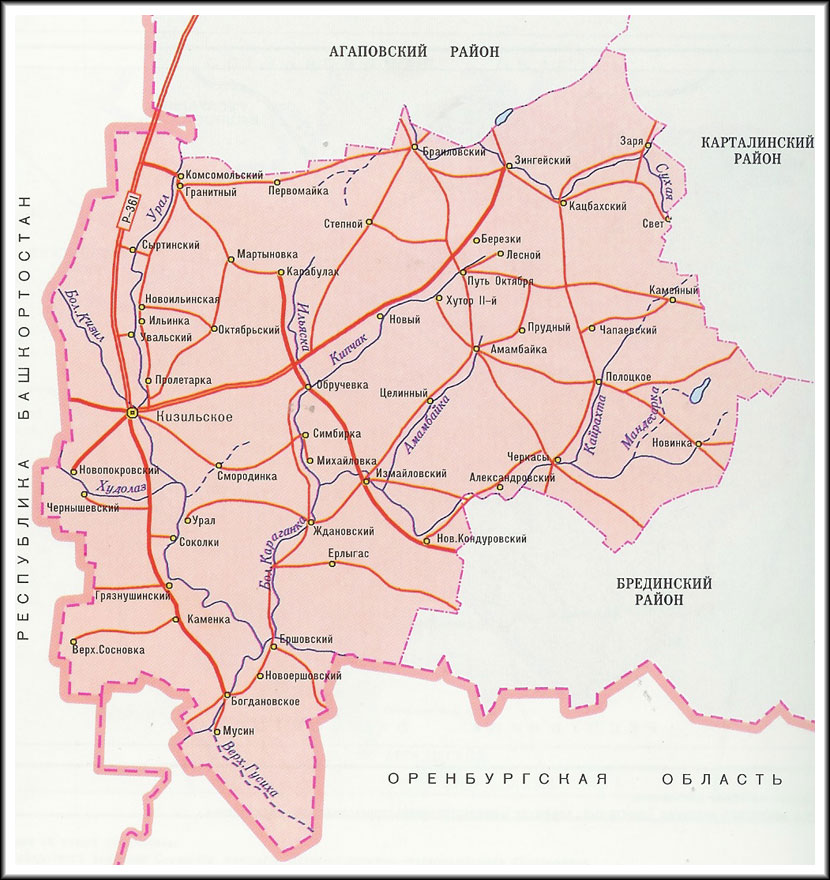 Обручевское сельское поселение1. с. Обручевка2. п. Михайловка3. п. Симбирка№ п/п№ п/пПоказательПоказатель2013г.2014г.2015г.2015г.2015г.2.1.2.1.Среднегодовая численность населения, тыс. человекСреднегодовая численность населения, тыс. человек1,6831,5221,4461,4461,4462.2.2.2.Среднегодовая численность работающих  (без внешних совместителей) населения, человекСреднегодовая численность работающих  (без внешних совместителей) населения, человек160129126126126Демографическая структура населения Кизильского муниципального района на 01.01.2016 годДемографическая структура населения Кизильского муниципального района на 01.01.2016 годДемографическая структура населения Кизильского муниципального района на 01.01.2016 годДемографическая структура населения Кизильского муниципального района на 01.01.2016 годДемографическая структура населения Кизильского муниципального района на 01.01.2016 годДемографическая структура населения Кизильского муниципального района на 01.01.2016 годДемографическая структура населения Кизильского муниципального района на 01.01.2016 годДемографическая структура населения Кизильского муниципального района на 01.01.2016 годДемографическая структура населения Кизильского муниципального района на 01.01.2016 год№ п/п№ п/п№ п/пНаименование населенных пунктовНаименование населенных пунктовКол-во жителей, чел.Кол-во жителей, чел.Кол-во жителей, чел.Кол-во жителей, чел.№ п/п№ п/п№ п/пНаименование населенных пунктовНаименование населенных пунктовКол-во жителей, чел.Кол-во жителей, чел.Кол-во жителей, чел.Кол-во жителей, чел.111с. Обручевкас. Обручевка1070107010701070222п. Симбиркап. Симбирка175175175175333п. Михайловкап. Михайловка181181181181№ п/пПоказатель2013г.2014г.2015г.3.1.Среднемесячная заработная плата (по крупным и средним предприятиям), рублей,10051,5813547,6911271,6в том числе по основным видам экономической деятельности:- сельское хозяйство9217- бюджетные организации169443.3.Общая площадь жилых помещений, приходящаяся в среднем на одного жителя(кв. на конец года)16,7№ п/пНаименование предприятияФИО руководителяМестонахождение Наименование выпускаемой продукции1ИП Пороткин В.В.Пороткин В.В.с. Обручевкамясные полуфабрикаты2КФХ « Колос-М»Маслов В.А.с. Обручевкамука, отруби3ООО СП «Обручевка»Глушко Николай Михайловичс. ОбручевкаВыращивание зерновых и зернобобовых культур